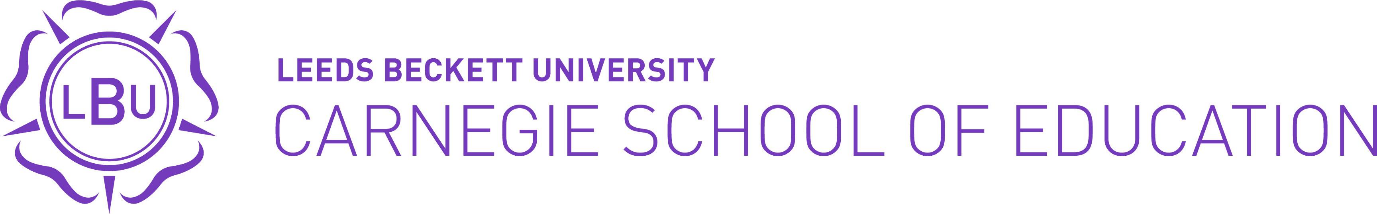 Thankyou for completing, please send this completed form to created@leedsbeckett.ac.ukSpecialismsMessage from the academics, researchers and teacher trainers of the Carnegie School of Education, Leeds Beckett University Recognising the extraordinary educational challenges that this unprecedented situation has generated for all, we feel that it is our professional obligation to offer a helping hand to our educational community, especially to schools. We are doing this by making ourselves available for informal, professional conversations on issues related to the new educational needs of your school and of your pupils. Please use the form below to give us some information about the nature of your enquiry and your availability. We will use this to identify the colleague who may be in position to help and who will contact you directly. At this stage and in order to be able to respond to as many enquiries as possible we are trying to limit the length of these conversations to 30 min. Message from the academics, researchers and teacher trainers of the Carnegie School of Education, Leeds Beckett University Recognising the extraordinary educational challenges that this unprecedented situation has generated for all, we feel that it is our professional obligation to offer a helping hand to our educational community, especially to schools. We are doing this by making ourselves available for informal, professional conversations on issues related to the new educational needs of your school and of your pupils. Please use the form below to give us some information about the nature of your enquiry and your availability. We will use this to identify the colleague who may be in position to help and who will contact you directly. At this stage and in order to be able to respond to as many enquiries as possible we are trying to limit the length of these conversations to 30 min. NameEmailPhone numberName of School (if applicable)Your enquiry Academic WritingAction ResearchAssistive TechnologyChildhood StudiesCoaching Coaching and Mentoring Contextualised Education Creation and Use of Digital ResourcesDepartmental LeadershipDigital IdentityDigital PedagogyEarly Career Teacher SupportEnglishForeign LanguagesGovernance ExperienceHistoryInclusion Initial Teacher Training (ITTE)KS2>KS3 TransitionLeadership ExperienceLGBTQ Inclusion in Schools Lifelong LearningLiteracy Difficulties and DyslexiaMaterials / Resource DesignMental Health in SchoolsMentoringOffice 365 / Google Apps for LearningOnline Learning Online Teaching through Video ConferencingOutdoor and Adventurous ActivityPhysical EducationReflective PracticeSafeguarding School Governance School LeadershipScienceSTEM Education Strategic PlanningStudent LeadershipSupporting Looked After and Adopted ChildrenTeacher CPDTeaching and Learning TheoriesTEFL / TESOL / EALVirtual Communities